連江縣自來水廠110年技術士術科考驗題(B卷)施作時間：60分鐘 (含膠合時間)一、試水壓力：10 Kg/CM² (連續10分鐘)    單位:公分(cm)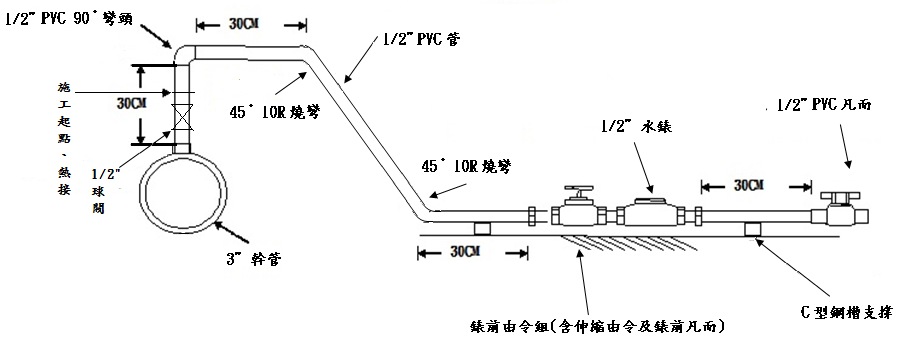 考試方式由3”幹管分支口開始施作，材料如下：二、考試方式將1.5”PVC管標準熱接合插入深度達管徑1.5倍，上膠不試壓。材料如下:項目名     稱單位數量11/2”PVC 90ﾟ彎頭個121/2”水錶加伸縮接頭含錶前凡而組131/2”PVC凡而個141/2”PVC管(3M)隻15C型鋼槽10cm支2項目名     稱單位數量11.5”PVC 管個1